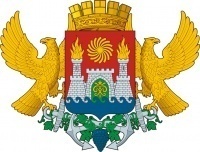 АДМИНИСТРАЦИЯ ГОРОДСКОГО ОКРУГА С ВНУТРИГОРОДСКИМ ДЕЛЕНИЕМ «ГОРОД МАХАЧКАЛА»
Муниципальное бюджетное общеобразовательное учреждение «Специальная (коррекционная) общеобразовательная школа-интернат I вида».  Рассмотрено                                         Согласовано                                          Принятона заседании ШМО                           Зам.директора по УВР               на педагогическом советеучителей гуманитарного цикла             Темирбекова З.А.                № 1 от _______20__ гПротокол №___ от «____»____20     г.      __________                            Директор МКОУ Рук МО    Сеидова Э.Г                             «____»____  20     г          «Школы-интернат 1 вида»                                                                                                                                   ___________________                                                                           Магомедмирзаева З.А.                                                                                                                                            ____________________                                                                                                                                                                                                                                                                                     Адаптированнаярабочая программа по предмету« Литературное чтение » 6  класс Рабочая программа составлена на основе: •Программы специальных (коррекционных) образовательных учреждений 1 вида - Зыкова Т.С., Зыкова М.А М., «Просвещение», 2005 г.  • Программы общеобразовательных учреждений. Программа литературного образования /5-11 классы/ под редакцией В.Я.Коровиной. – М., «Просвещение», 2006 г                                                    Пояснительная записка.Рабочая программа по учебному предмету «Чтение и развитие речи» составлена в соответствии с Федеральным компонентом основного общего образования, Базисным учебным планом специальных (коррекционных) образовательных учреждений I вида, утверждённым приказом Министерства образования Российской Федерации от 10. 04. 2002 г №29/2065-п.Рабочая программа разработана на основе программы для шестого класса специальных (коррекционных) образовательных учреждений I вида под редакцией Т.С. Зыковой - М. «Просвещение», 2003.Программа включает в себя следующие разделы:Навыки чтения;Работа с текстом;Ориентировка в книге;Изучение   литературы   на   ступени   основного   общего   образования направлено на достижение следующих целей:воспитание духовно развитой личности, формирование гуманистического
мировоззрения, гражданского сознания, чувства патриотизма, любви и уважения к
литературе и ценностям отечественной культуры;развития эмоционального восприятия художественного текста, образного и
аналитического мышления, творческого воображения, читательской культуры и
понимания   авторской   позиции;   формирование   начальных   представлений   о специфике литературы в ряду других искусств, потребности в самостоятельном
чтении  художественных  произведений;   развитие  устной  и  письменной  речи
учащихся;освоение  текстов художественных  произведений  в  единстве  формы  и
содержания,     основных     историко-литературных     сведений     и     теоретико-литературных понятий;овладение умениями чтения и анализа художественных произведений с
привлечением базовых литературоведческих понятий и необходимых сведений по
истории литературы;  выявления в  произведениях конкретно-исторического и
общечеловеческого       содержания;       грамотного       использования       русского литературного    языка    при    создании    собственных    устных    и    письменных высказываний.Коррекционные цели:совершенствование  произносительных  навыков     и     развитие     слухового
восприятия;развитие    умения    сравнивать,    обобщать,    анализировать,    устанавливать причинно-следственные      связи,      делать      выводы      при      работе      над художественным  произведением;формирование целостного восприятия текста;развитие эмоционально - волевой сферы глухих учащихся приработе с текстом;
воспитание сопереживанияПри обучении чтению обращается внимание на совершенствование навыка беглого чтения, на развитие потребностей читать самостоятельно, воспитывается вкус к художественной литературе, готовность к анализу поведения и поступков литературных персонажей.В работе над содержанием текстов для чтения основное внимание уделяется развитию понимания главной мысли произведения, его сюжетной линии и на этой основе-развитию нравственно-этических чувств и оценок событий и поступков героев.Тексты для чтения могут подбираться как из специальных книг для чтения, так и из произведений детской художественной литературы ( произведения классиков). При подборе произведений соблюдаются тематический, хронологический и жанровый принципы.Во всех классах среднего звена школы отводится время на внеклассное чтение, программа которого варьируется от уровня развития детей и с учетом их индивидуальных интересов. УСТНОЕ НАРОДНОЕ ТВОРЧЕСТВО (6 ч)Понятие о сказке как виде народной прозы.Волшебная сказка «Царевна-лягушка». Вымысел и реальность в сказке. Противопоставление мечты и   действительности, добра и зла. Художественный мир сказки. Система персонажей.РУССКАЯ ЛИТЕРАТУРА XIX ВЕКА (42 ч)Басня как литературный жанр.  Русские басни. Аллегория, мораль в басне. Басня и сказка       И.А. Крылов. Слово о баснописце.   Обличение человеческих пороков в баснях «Ворона и лисица» и «Стрекоза и муравей»  Образы животных и их роль в басне. Обличение невежества, жадности, хитрости в баснях Крылова. Аллегория как основа художественного мира басни. Способы выражения морали.  А.С. Пушкин. Слово о поэте. «Сказка о мертвой царевне и о семи богатырях».  Система образов. Противостояние добрых и злых сил в сказке. Понятие о стихотворной сказке. Сходство и различие литературной и народной сказки. Рифма. Строфа.        М.Ю. Лермонтов. Слово о поэте. Стихотворение «Бородино». Историческая основа стихотворения. Сюжет, композиция, особенности повествования.   Образ простого солдата - защитника Родины в стихотворении «Бородино. Особенность восприятия героического сражения молодым солдатом и современным читателем.         Н.А. Некрасов. Слово о поэте. Стихотворение «На Волге». Картины природы. Раздумья поэта о судьбе народа. Вера в потенциальные силы народа, лучшую его судьбу. Мир детства в стихотворении «Крестьянские дети». Картины вольной жизни крестьянских детей, их забавы, приобщение к труду взрослой жизни. Мир детства - короткая пора в жизни крестьянина.       И. С. Тургенев. Слово о писателе. История создания рассказа «Муму». Быт и нравы крепостной России в рассказе. Герои рассказа. Герасим - «самое замечательное лицо» в рассказе. Герасим и его окружение. Нравственный облик Герасима. Протест Герасима против барыни и ее челяди. Нравственное преображение героя. Счастье привязанности как смысл истории Герасима и Муму. Авторская позиция и способы ее выражения в рассказе «Муму». Сострадание к герою. Сравнение в рассказе как способ авторской оценки героя. Понятие о литературном герое (начальное представление).       А. А. Фет. Слово о поэте. Природа и человек в стихотворении «Чудная картина».Воплощение красоты жизни      Л. Н.Толстой. Слово о писателе. Рассказ-быль «Кавказский пленник». История создания рассказа «Кавказский пленник». Быль как форма повествования. Герои и сюжет рассказа. Два пленника: Жилин и Костылин. Сравнительная характеристика героев. Прием контраста при создании характеров героев. ЛИТЕРАТУРА XX ВЕКА (40 ч)П. П. Бажов. Слово о писателе. «Медной горы хозяйка». Трудолюбие и талант Данилы- мастера. Образ хозяйки Медной горы в сказе П.П.Бажова. Реальность и фантастика в сказе. Понятие о сказе. Своеобразие языка, интонации сказа.А. П. Платонов. Слово о писателе. Тема рассказа «Никита». Маленький мечтатель Андрея Платонова в рассказе «Никита». Мир глазами ребенка. Оптимистическое восприятие окружающего. Быль и фантастика.В. П. Астафьев, Слово о писателе, его любви к деревне, родине, детских годах. Черты характера героя рассказа «Уроки французского» и его поведение. Становление характера героя через испытание, преодоление сложных жизненных ситуаций. Понятие об автобиографическом произведении.ПРОИЗВЕДЕНИЯ О ВОВА. Т. Твардовский. Слово о поэте. «Рассказ танкиста». Война и дети. Патриотические подвиги детей в годы Великой Отечественной войны  ЗАРУБЕЖНАЯ ЛИТЕРАТУРАМарк Твен: страницы биографии. «Приключения Тома Сойера». Время и место действия романа. Затеи Тома, его предприимчивость. Том и Бекки. Том и Гек. Дружба мальчиков. Внутренний мир героев Марка Твена.         Учебно-методический план по чтению и развитию речи                                                  6 класс (114 ч)367901, Республика Дагестан, г. Махачкала,  поселок  Ленинкент, тел. 51-02-42№ п/пПрограммный материалКоличество часовI1II123         4           56           7              III            12345IV1Итого:Устное народное творчество.   Русские народные сказки.Сказка «Царевна-лягушка».Литература  XIX  века.И.А.Крылов. Басни «Стрекоза   и муравей», «Ворона и лисица». А.С. Пушкин. «Сказка о мертвой царевне и о семи богатырях». М.Ю.Лермонтов «Бородино».Н.А. Некрасов «На Волге», «Крестьянские дети»И.С.Тургенев «Муму».Л.Н.Толстой «Кавказский пленник». А.А. Фет «Чудная картина»Русская литература  XX века.И.А.Бунин «Лапти».А.И.Куприн  «Белый пудель».В.Г. Распутин «Уроки французского»П.П.Бажов. «Медной горы Хозяйка»А.П. Платонов «Никита»Произведения о  ВОВА.Т. Твардовский  «Рассказ танкиста»Зарубежная литература.Марк Твен «Приключения Тома Сойера67548  6101236111454 3             5114№СодержаниеОбщ.кол. час.Кол.час. по темеФормы и виды работСловари и фразеологияДидактический материалСрокиI четвертьI четвертьI четвертьI четвертьI четвертьI четвертьI четвертьI четверть1Устное народное творчество1ч1чБеседа о жанрах устного народного творчества.Жанры, пестушка,  закличка, приговорка,загадка, скороговорка.1Русская народная сказка «Царевна – лягушка»5ч1ч1.Беседа учителя2.Знакомство со сказкой.3.Объяснительное чтение.4. Словарная работа.5.Вопросы, ответы по                         содержанию. 6. Определение основной мыслиГерои, Иван – царевич, животныеКвакушка ,жена, приказ, шелк, изгрыз, клубочек, селезень, щука, Баба – Яга, ларец, наутёк, вершина, отломил, скакун.- Каким образом Иван-царевич нашел свою суженую?(Стрела указала)  - Ребята, как вы думаете, почему первое задание царя невесткам — испечь хлеб? - Каково второе задание царяневесткам? Легко ли своими рукамисоткать ковер?- Раздели сказку на смысловые частиОбраз Василисы Премудрой, народная мораль.- Опиши Васлису- Как описана райская красота работы Василисы Премудрой?     - Почему Иван-царевич сжег лягушачью кожу? - Как Василиса Премудрая отнеслась к поступку Ивана-царевича?- Почему Иван-царевич отправился на поиски Василисы Премудрой?- что ты видишь на картинке? - Расскажи - Прочитай отрывок - Расскажи о спасении Василисы- Нарисуй - Сделай зарисовки по отрывкуУчебник литературы 5 класс1Русская народная сказка «Царевна – лягушка»1ч1.Беседа учителя по содержанию2.Деление  сказки  на части3.Озоглавливание  и  чтение частей4. Самост.чтениеГерои, Иван – царевич, животныеКвакушка ,жена, приказ, шелк, изгрыз, клубочек, селезень, щука, Баба – Яга, ларец, наутёк, вершина, отломил, скакун.- Каким образом Иван-царевич нашел свою суженую?(Стрела указала)  - Ребята, как вы думаете, почему первое задание царя невесткам — испечь хлеб? - Каково второе задание царяневесткам? Легко ли своими рукамисоткать ковер?- Раздели сказку на смысловые частиОбраз Василисы Премудрой, народная мораль.- Опиши Васлису- Как описана райская красота работы Василисы Премудрой?     - Почему Иван-царевич сжег лягушачью кожу? - Как Василиса Премудрая отнеслась к поступку Ивана-царевича?- Почему Иван-царевич отправился на поиски Василисы Премудрой?- что ты видишь на картинке? - Расскажи - Прочитай отрывок - Расскажи о спасении Василисы- Нарисуй - Сделай зарисовки по отрывкуТекст сказки1Русская народная сказка «Царевна – лягушка»1ч1.Беседа учителя2.Словарная работа3.Выборочное чтение   Путь Ивана – царевича к кощееву дубу4. Работа по иллюстрациям5. Самост. чтениеГерои, Иван – царевич, животныеКвакушка ,жена, приказ, шелк, изгрыз, клубочек, селезень, щука, Баба – Яга, ларец, наутёк, вершина, отломил, скакун.- Каким образом Иван-царевич нашел свою суженую?(Стрела указала)  - Ребята, как вы думаете, почему первое задание царя невесткам — испечь хлеб? - Каково второе задание царяневесткам? Легко ли своими рукамисоткать ковер?- Раздели сказку на смысловые частиОбраз Василисы Премудрой, народная мораль.- Опиши Васлису- Как описана райская красота работы Василисы Премудрой?     - Почему Иван-царевич сжег лягушачью кожу? - Как Василиса Премудрая отнеслась к поступку Ивана-царевича?- Почему Иван-царевич отправился на поиски Василисы Премудрой?- что ты видишь на картинке? - Расскажи - Прочитай отрывок - Расскажи о спасении Василисы- Нарисуй - Сделай зарисовки по отрывкуТекст сказки1Русская народная сказка «Царевна – лягушка»1ч1.Беседа учителя2.Устный пересказ 3. Описание героев- образ Василисы 4. Зарисовки образаГерои, Иван – царевич, животныеКвакушка ,жена, приказ, шелк, изгрыз, клубочек, селезень, щука, Баба – Яга, ларец, наутёк, вершина, отломил, скакун.- Каким образом Иван-царевич нашел свою суженую?(Стрела указала)  - Ребята, как вы думаете, почему первое задание царя невесткам — испечь хлеб? - Каково второе задание царяневесткам? Легко ли своими рукамисоткать ковер?- Раздели сказку на смысловые частиОбраз Василисы Премудрой, народная мораль.- Опиши Васлису- Как описана райская красота работы Василисы Премудрой?     - Почему Иван-царевич сжег лягушачью кожу? - Как Василиса Премудрая отнеслась к поступку Ивана-царевича?- Почему Иван-царевич отправился на поиски Василисы Премудрой?- что ты видишь на картинке? - Расскажи - Прочитай отрывок - Расскажи о спасении Василисы- Нарисуй - Сделай зарисовки по отрывкуТекстсказки1Русская народная сказка «Царевна – лягушка»1ч1.Беседа учителя2.Словарная работа3. Пересказ  сказки, используя план, иллюстрации4. Работа над отрывком – Спасение Василисы5.  Зарисовки отрывкаГерои, Иван – царевич, животныеКвакушка ,жена, приказ, шелк, изгрыз, клубочек, селезень, щука, Баба – Яга, ларец, наутёк, вершина, отломил, скакун.- Каким образом Иван-царевич нашел свою суженую?(Стрела указала)  - Ребята, как вы думаете, почему первое задание царя невесткам — испечь хлеб? - Каково второе задание царяневесткам? Легко ли своими рукамисоткать ковер?- Раздели сказку на смысловые частиОбраз Василисы Премудрой, народная мораль.- Опиши Васлису- Как описана райская красота работы Василисы Премудрой?     - Почему Иван-царевич сжег лягушачью кожу? - Как Василиса Премудрая отнеслась к поступку Ивана-царевича?- Почему Иван-царевич отправился на поиски Василисы Премудрой?- что ты видишь на картинке? - Расскажи - Прочитай отрывок - Расскажи о спасении Василисы- Нарисуй - Сделай зарисовки по отрывкуТекст сказки2И.А.Крылов - биография1ч1ч1.Слово о баснописце.Басня, мораль, олицетворение, аллегория, лесть,  гнусна, вредна, взгромоздясь, вещунья.Портрет И.А. Крылова3Басня « Ворона и лисица»3ч1ч1.Беседа учителя2.Знакомство с  басней 3.Объяснительное чтение.4. Словарная работа.5.Вопросы, ответы по                         содержанию. 6. Определение основной мысли7.Самостоятельное чтение.- Почему на роль льстеца выбрана Лисица, а ее доверчивой слушательницей стала Ворона? (в сказках Лисица – хитрая, умная, а Ворона – глупая)- Опишите внешний вид лисы. Какая она?  плутовка. Что это значит? Какие слова из басни раскрывают характер лисы? Прочитайте.- Опишите, какова Ворона по внешнему виду  - Можно ли Ворону назвать самой красивой птицей? ( Нет).- А что говорила Лиса о Вороне? Прочитайте.Голубушка, как хороша!Учебник литература 5 класс3Чтение басни1ч1.Беседа учителя2.Опрос дом.задания3.Вопросы, ответы по содержанию 4. Краткий пересказ 5.Дом.задание- перескажи кратко- Ответь на вопросы-Посмотрите на иллюстрацииИллюстрации к басне «Ворона и лисица»3Ответы на вопросыПересказбасни1ч1.Беседа учителя2.Опрос дом. Задания3.Работа по иллюстрации4. Сопоставление предложений 5.Зарисовки- найди предложения к иллюстрациямИллюстрации к басне «Ворона и лисица»4Басня «Стрекоза и муравей»3ч1ч1.Беседа учителя2.Знакомство с  басней 3.Объяснительное чтение.4. Словарная работа.5.Вопросы, ответы по                         содержанию. 6. Определение основноймысли7.Самостоятельное чтение.- Как изображена в басне Стрекоза? Найдите в тексте.(Беззаботная. Веселая. Резвая. Грациозная. Легкомысленная. Ленивая.)-Почему Стрекоза осталась без жилья?  Она не позаботилась о жилье летом: пропела, проиграла, проплясала всё время- Как изобразил И.А. Крылов Муравья? Найдите  в тексте.Трудолюбивый.мудрый.)- Почему Стрекоза пришла именно к Муравью?-Почему он отказал Стрекозе в помощи?- Справедливо поступил Муравей со Стрекозой?- Как вы относитесь к Стрекозе? А как вы относитесь к Муравью -  Чему учит нас эта басня? (осуждает беспечность, нежелание думать о завтрашнем дне, легкомыслие, хвастливость)Учебник литература 5 класс.4Чтение басни1ч1.Беседа учителя2.Опрос дом. Задания3.Работа по иллюстрации4. Сопоставление предложений 5.Зарисовки- Как изображена в басне Стрекоза? Найдите в тексте.(Беззаботная. Веселая. Резвая. Грациозная. Легкомысленная. Ленивая.)-Почему Стрекоза осталась без жилья?  Она не позаботилась о жилье летом: пропела, проиграла, проплясала всё время- Как изобразил И.А. Крылов Муравья? Найдите  в тексте.Трудолюбивый.мудрый.)- Почему Стрекоза пришла именно к Муравью?-Почему он отказал Стрекозе в помощи?- Справедливо поступил Муравей со Стрекозой?- Как вы относитесь к Стрекозе? А как вы относитесь к Муравью -  Чему учит нас эта басня? (осуждает беспечность, нежелание думать о завтрашнем дне, легкомыслие, хвастливость)Иллюстрации к  басне «Стрекоза и муравей».4Ответы на вопросы1ч1.Беседа учителя2.Опрос дом.задания3.Вопросы, ответы по содержанию 4. Сравнение басен 5. Дом.задание- Как изображена в басне Стрекоза? Найдите в тексте.(Беззаботная. Веселая. Резвая. Грациозная. Легкомысленная. Ленивая.)-Почему Стрекоза осталась без жилья?  Она не позаботилась о жилье летом: пропела, проиграла, проплясала всё время- Как изобразил И.А. Крылов Муравья? Найдите  в тексте.Трудолюбивый.мудрый.)- Почему Стрекоза пришла именно к Муравью?-Почему он отказал Стрекозе в помощи?- Справедливо поступил Муравей со Стрекозой?- Как вы относитесь к Стрекозе? А как вы относитесь к Муравью -  Чему учит нас эта басня? (осуждает беспечность, нежелание думать о завтрашнем дне, легкомыслие, хвастливость)Иллюстрации к  басне «Стрекоза и муравей»5А. С. Пушкин. «Сказка о мёртвой царевне и о  семи богатырях»5ч1.Беседа учителя2.Знакомство со сказкой. 3.Объяснительное чтение.4. Словарная работа.5.Вопросы, ответы по                         содержанию. 6. Определение основной мысли1.Беседа учителя по содержанию2.Деление  сказки  на части3.Озоглавливание  и  чтение частей4. Самост.чтениеСловарь: Инда, очи, Сочельник, к обедне, зеркальце, зависть, чернавка, глушь, взмолилась, не губи, пожалую. Богатырь, спознали, отрекалася, светлица, сорочина, прекословит, всех милей- Раздели  сказку на смысловые части- Главные герои – царица и царевна. Царица – отрицательная героиня, а царевна – положительная. - Что же вы можете сказать о царевне? Подтвердите свои слова примерами из текста.Учебник литература 5 клСтр.Иллюстрации к сказке«Сказка о мёртвой царевне и о  семи богатырях»5А. С. Пушкин. «Сказка о мёртвой царевне и о  семи богатырях»5ч1ч1ч1.Беседа учителя2.Знакомство со сказкой. 3.Объяснительное чтение.4. Словарная работа.5.Вопросы, ответы по                         содержанию. 6. Определение основной мысли1.Беседа учителя по содержанию2.Деление  сказки  на части3.Озоглавливание  и  чтение частей4. Самост.чтениеСловарь: Инда, очи, Сочельник, к обедне, зеркальце, зависть, чернавка, глушь, взмолилась, не губи, пожалую. Богатырь, спознали, отрекалася, светлица, сорочина, прекословит, всех милей- Раздели  сказку на смысловые части- Главные герои – царица и царевна. Царица – отрицательная героиня, а царевна – положительная. - Что же вы можете сказать о царевне? Подтвердите свои слова примерами из текста.Учебник литература 5 клСтр.Иллюстрации к сказке«Сказка о мёртвой царевне и о  семи богатырях»1ч1.Беседа учителя2.Устный пересказ 3. Описание героев –образ царевны  4. Зарисовки образа- Царевна молода, очень красива, скромна, добра, застенчива; она верна данному слову.  А что можно сказать о царице-мачехе?                        Учебник литература 5 кл1ч1.Беседа учителя2.Словарная работа3.Выборочное чтение –Царевна у богатырей.4. Работа по иллюстрациям- Царица-мачеха красивая, умная, ревнивая, упрямая, капризная; она поступает так, как хочется ей и совсем не думает о других;  она хочет всегда оставаться самой красивойОдна из них и представляет добро, а другая зло.Иллюстрации к сказке«Сказка о мёртвой царевне и о  семи богатырях»1ч1.Беседа учителя2.Словарная работа3. Работа над отрывком –  Королевич Елисей ищет свою невесту4.Ответы на вопросы.5.  Зарисовки отрывкаКакова главная мысль сказки?- Добро всегда   Сказка – ложь, да в ней намёк!Добрым молодцам урок.  Какими нельзя быть?- Нельзя быть злыми, эгоистичными, жестокими.Учебник литература 5 кл6Рассказ « Муму»И. Тургенев6ч1ч1.Беседа учителя2.Опрос дом. Задания3.Объяснительное чтение4.Словарная работа5.Вопросы, ответы по                         содержанию 6.  Герасим и дворовыеСловарь: Барыня, вдова, дворник, житьё, околоток, прислуга, каморка,промычал, из-за пазухи, крепостной, барахтается, армяк, питомица, привязалась,Учебник литература 5 клСтр.Чтение  I части1ч1.Беседа учителя2.Словарная работа3.  Работа над отрывком – Приказ барыни 4.Ответы на вопросы.5.   ЗарисовкиОзиралась, скверная, приживалки.трактир, лоснилась, у Шоссе, пожитки, побег.Топить,Крепостной, бобыль, не надобеть, оселом, черты характера, духовные и нравственные качества.Иллюстрации к рассказу « Муму»Чтение  II части1ч1.Беседа учителя2.Словарная работа3.  Работа над отрывком –  Гибель Муму.4.Ответы на вопросы.5.   Зарисовки— Что мы узнали о барыне?      В начале рассказа о барыне говорится, что она одиноко доживала свою жизнь в старом доме в Москве. Сыновья служили в Петербурге, дочери вышли замуж и, наверное, редко навещали мать.Иллюстрации к рассказу « Муму»Чтение  III части1ч1.Беседа учителя2.Словарная работа3.  Работа над отрывком - Возвращение Герасима в деревню 4. Описание каморки Герасима5.   Зарисовки– Нарисуйте словесный портрет барыни   Помещица сидит в кресле, облокотившись на подушку . На помещице надет белый кружевной чепец с зеленым бантом, на шее повязан цветной шарф. На узорчатое золотистое платье накинута темная шаль, в правой руке она держит золотое пенснеУчебник литература 5 клЧтение IVчасти2ч1.Беседа учителя2.Опрос дом. Задания3. Устный пересказ по иллюстрациям4.Описание и оценка поступка  Герасима5.Дом.зад.- Что  главное отмечает в портрете Герасима автор? ( «… Двенадцать вершков роста, сложенный богатырём…»).-  Чем занимался Герасим  городе?      - С кем сравнивает Тургенев Герасима и почемуИллюстрации к рассказу « Муму»Чтение V части1ч1.Проверить знания пройденных тем2.Вопросы ,ответы- Каморка Герасима.    - Какие отношения сложились у Герасима с окружающими - Как относился он к дворне?- Опишите образ Герасима  характер героя -  нелюдимый, сильный, сновательный.Богатырь, трудолюбивый, во всём порядок,  все уважают, нет больше таких людей среди челяди.)- Каково авторское отношение автора к главному герою?  7Повторение1чПовторительно- обобщающий урокII четвертьII четвертьII четвертьII четвертьII четвертьII четвертьII четвертьII четверть1М/ Ю.Лермонтов«Бородино».История создания, особенности повествования4ч1ч1.Орг.момент.2.Речевая зарядка3.Работа по теме урока.-вступительное слово учителя.4.Историческая справка.5.Выразительное чтение и обсуждение стихотворения учителем.6.Словарная работа.7.Работа по вопросам и заданиям.«Бородино» (1837 год) – первое произведение Лермонтова, напечатанное по воле автора и сего ведомаРедут – полевое укрепление.Картечь – артиллерийский снаряд, предназначенный для поражения противника на близком расстоянии.Сеча – сражение, битваУчебник по литературе 5 классВ.Я.КоровинаКомпозиция и идейное содержание стихотворения М.Ю.Лермонтова «Бородино»1ч1ч1..Орг.момент2.Проверка дом.задания.-обсуждение задания учебника.3.Составление плана стихотворения4.Работа по теме урока - Беседа по стихотворению «Бородино»- вопросы учебника.«И ядрам пролетать мешало/ Гора кровавых тел», «Смешались в кучи кони, люди…»-Какие слова усиливают картину ужаса от происходящего?ИллюстрацииРабота с текстом1ч1.Орг.момент.2.Проверка дом.задания- выразительное чтение фрагментов стихотворения.3.Работа по теме урока-Анализ сцены Бородинского боя.4.Работа с иллюстрациями и репродукциями картин- вопросы и задания-Что изображено на картине художника  А, Кондратьева.Учебник По литературеУрок обобщения1ч1.Орг.момент.2.Выразительное чтение  отрывка из стих-ния наизусть.3.Закрепление изученного-работа по вопросам и заданиям учебника.4.Подведение итогов урока5.Домашнее задание- описать одну из репродукций картин, посвященных войне 1812 года- Какие чувства рождает у читателя рассказ старого солдата?(Гордость за наших предков, уважение к их подвигу)О чем сожалеет  поэт и что его  радует?Учебник По литературе
Иллюстрации2Слово о Н.А.НекрасовеИстория создания стихотворения  «На Волге»4ч1ч1.Орг.момент.2.Проверка дом.задания.-описание картины посвящен, войне 1812 г.3.Работа по теме урока-слово о Н.А.Некрасове4.Чтение истории написания стихотворения «На Волге»5.Выразительное чтение стих-ния учителем.6.Словарная работа7.Беседа по вопросамНекрасов родился в 1821 году в местечке Немирове Каменец-Подольской губернии.В 1832 г. одиннадцатилетний Некрасов поступил в ярославскую гимназию-Слова кулик – небольшая болотная птица.Нижний – Нижний Новгород – город на Волге.Учебник по литературе  5 кл.Стр.186Портрет Н.А.НекрасовН.А.НекрасовСтихотворение «На Волге»1ч1.Орг.момент2.Проверка дом.задания- выразительное чтение отрывка из стих-ния.3.Работа по теме урока .- обсуждение стих-ния.4.Вопросы и задания.Бурлаки –рабочие надевали на себя эти лямки и, идя по берегу, тянули баржи.Учебник по литературе стр 187Работа  с текстом1ч1.Орг.момент2.Проверка дом.задания.3.Чтение отрывка из стих-ния «На Волге»- обсуждение отрывка4.Работа с иллюстрацией«Бурлаки на Волге»4.Вопросы и задания по учебнику.Какими предстают бурлаки? Какой смысл вкладывает Некрасов в строки:Чем хуже был бы твой удел,Когда б ты менее терпел? Иллюстрация «Бурлаки на Волге»Обобщающий урок1ч1.Орг.момент2.Выразительное чтение наизусть отрывка из стих-ния «На Волге»3.Закрепление изученного-работа по вопросам и заданиям учебника.4.Подведение итогов урока5.Дом.задание1.Орг.момент2.Выразительное чтение наизусть отрывка из стих-ния «На Волге»3.Закрепление изученного-работа по вопросам и заданиям учебника.4.Подведение итогов урока5.Дом.заданиеУчебник по литературеИллюстрация «Бурлаки на Волге3Стихотворение А.Н.Некрасова«Крестьянские дети»   4ч1ч1.Орг.момент2.Проверка дом.задания-беседа по вопросам и заданиям.3.Объяснительно чтение стихотворения учителем4.Словарная работа 5.Деление текста на части 6. Составление планаВирши – стихиМякина – остатки колосьев после молотьбыЧухна (чухонцы)- эстонцы; мордва,черемисы (марийцы) – поволжские народы России.Учебник по литературе5 кл. стр.196В.Я.КоровинаЧтение стихотворения1ч1.Орг.момент.2.Проверка дом.задания-обсуждение планов 3.Анализ стихов по частям4.Чтение по ролям сценки встречи главного героя с Власом.5.Чтение вслух 3 части-обсуждение 3 части6.Беседа по вопросам и выполнение заданийЛава – деревянные мостки на реке.Пожня – покосСодом – беспорядокОбаянье –очарование.Дупель – промысловая птицаИллюстрации к произведениюУчебник по литературеСтр.206Работа с иллюстрациями1ч1.Орг.момент.2.Чтение 4 части стих-ния-обсуждение 3 части                  4.Работа над репродукцией картины И.Пчелко«Крестьянские дети».5.Итог урока. Дом.заданияЧему «подивились» дети и какой «приговор изрекли»? Почему они решили, что незнакомец «не барин»?Иллюстрации к произведениюУчебник по литературеСтр.206Ответы  на вопросы1ч1.Орг.момент 2.Проверка дом.задания-Выразительное чтение наизусть отрывка из стихотворения.3.Закрепление изученного- работа по вопросам и заданиям учебника.4.Подведение итогов Домашнее задание-Выучить наизусть отрывок «Мужичок с ноготок» В чем состоит «нарядная сторона труда»  и как привлекли родители детей к труду?Как вы думаете , как автор относится к крестьянским детям?Что хотел сказать автор о крестьянских детях?Какие картины детства и окружающего мира рисует  поэт и чего желает детям.Учебник по литературеСтр.2064Павел Петрович БажовСказ «Медной горы хозяйка» 5ч1ч1.Орг.момент.2.Проверка дом.задания-чтение отрывка из стихотворения «Крестьянские дети» наизусть 3.Знакомство учащихся с жизнью и творчеством  писателя П.П.Бажова.4.Первичное знакомство с текстом5.Словарная работаПавел Петрович Бажов родился 1879 г. умер 1950 г.Бажов родился в городе Сысерть . Окончил духовное училище, а затем в Перми семинарию.  Учебник по литературе 5 кл.  стр.54Портрет П.БажоваЧтение I части1ч1.Орг.момент.2.Проверка дом.задания3.Сам-ное чтение главы4.Деление текста на части и составление плана4.Беседа по вопросам.5.Итог урока Домашнее заданиеСказка – занимательный рассказ о необыкновенных, вымышленных событиях ,приключениях.Иллюстрации к произведениюСтр.58Чтение  II части1ч1.Орг.момент2.Проверка дом.задания.3.Работа по теме урока.-Краткий пересказ 1 части4.Работа с учебником- ответы на вопросы.Сказ – жанр эпоса, опирающийся на народные предания и легенды; для него характерно сочетание точных зарисовок народного быта и нравов со сказачно-фантас-киммиром фольклора.Иллюстрации к произведениюСтр.58Чтение III части1ч1.Орг.момент2.Проверка дом.задания- краткий пересказ 1 части3.Чтение по ролям4.Беседа по вопросам.5.Рисование иллюстрации к сказу.6.Итог урока.Парун чистый – жаркий день после дождя.Робили – работалиКоролек с витком попадался – частица, слиток чистого цвета.Протча - прочее Плакат с определениемЗакрепление1ч1.Орг.момент.2.Проверка дом.задания3.Обсуждение вопросов и выполнение заданий.4.Дом.задания -подготовить рассказ о герояхЧто понравилось Хозяйке Медной горы в Степане Петровиче?Как исполнила Хозяйка Медной горы свои обещания?Как закончилась жизнь Степана? Что в сказе волшебного и что реального?Иллюстрации к произведениюСтр.585Афанасий Афанасьевич ФетСтихотворение «Чудная картина»2ч1ч1.Орг.момент2.Проверка дом.задания- пересказ о героях сказа3.Работа по теме урока-Краткое сообщение об авторе изучаемого стих-ния4.Анализ стихотворения- знакомство с произведен.(текст читает учитель)-словарная работа5.Чтение стихотворения детьмиАфанасий Афанасьевич Фет – великий русский поэт-лирик – был сын орловского помещикаКак вы понимаете слово «картина»?(Видимый пейзаж)Бег саней – странствие, путьУчебник по литературе  стр 245Портрет А.А.ФетаРабота с текстом1ч1.Беседа учителя2.Сам-ное чтение стихотворения  уч-ся.3.Беседа по вопросам.4.Рисование иллюстрации к стихотворению5.Дом.заданияВыразительное чтениеКакие чувства вызвала у вас «чудная картина», нарисованная А.А.ФетомУчебник по литературе  6Контрольный урок1ч1ч1.Обобщение пройденных тем2.вопросы, ответы7ПовторениеIII четвертьIII четвертьIII четвертьIII четвертьIII четвертьIII четвертьIII четвертьIII четверть1Л.Н.ТолстойРассказ «Кавказский пленник» Слово Л.Н.ТолстомРоль Ясной поляны в жизни и творчестве писателя.10ч1ч1.Орг.момент2.Работа по теме урока -вступительное слово3.Чтение автобиографии4.Ответы на вопросы5.Д.з. Подготовить рассказ о писателеЛев Николаевич Толстой родился в Ясной Поляне, близ Тулы, в 1828 годуРассказ «Кавказский пленник» был написан Л.Н.Толстым в 70-е годы 19 века. «События рассказа происходят во время войны русских с горцами, но рассказчик  (кавказский офицер Ф.Ф.Торнау)Учебниклитературы5 класс В.Я.Корови-на стр.248Историческая основа и сюжет рассказа «Кавказский пленник»1ч1.Орг.момент 2.Проверка дом.задания3.Чтение и обсуждение исторической справки4.Обсуждение вопросов.5.Итог урокаЧто считал Л.Н.Толстой своей главной задачей  в Ясной Поляне?Учебниклитературы5 классВ.Я.КоровинаСтр.249Рассказ «Кавказский пленник»   Чтение 1 главы рассказа 8ч1ч1.Орг.момент2.Проверка дом.задания-рассказ уч-ся о Толстом3.Знакомство с рассказом- разбор названия произведения3.Словарная работа 4.Чтение 1 главы5.Работа над содержанием главы.Обоз – группа, несколько повозок, которые перевозят груз по назначению, в намеченное место.Аул – татарская деревняСтр.249Чтение 2 главы1ч1.Орг.момент2.Проверка дом.задания3.Работа по теме урока-комментированное чтение4.Описание татарской деревни5.Характеристика героя.6.Итог урокаШашка – ручное холодное оружие, острое, плоское, из стали, с отточенным краем и слегка изогнутоеСтр.255Чтение 3 главы1ч1.Орг.момент2.Проверка дом.задания3.Работа по теме урока- Чтение 3 главы рассказа4.Проверка понимания прочитанного-обсуждение вопросов5.Сопоставительная характеристика героев рассказа- ответы на вопросыОкорачивать (бег лошади) – задерживать уздой ее быстрый бег, делать его более спокойным.Какие эпизоды рассказа проиллюстрировали художники?Иллюстрациистр.260Чтение 4 главы1ч1.Орг.момент2.Проверка дом.задания3.Ответы на вопросы4.Объяснительное чтение 4 главы рассказа5.Словарная работа 6.работа с иллюстрацией «Кавказский пленник» Худ. Ю.Петров7.Итог рока.Седло – сиденье из кожи для верховой езды на лошади Подпруга – широкий ремень, на котором крепят седло.Как вели себя Жилин и Костылин во время нападения во время нападения татар?Стр.264Чтение 5 главы1ч1.Орг.момент.2.Речевая зарядка.3.Краткий пересказ 4 главы4.Комментированное чтение 5.Словарная работа 6.Анализ эпизодов7.Ответы на вопросы8.Итог урока	Бешмет – национальная одежда некоторых народов Кавказа, мужская верхняя одежда, стеганная на вате.Джигит – ловкий наездник у кавказских горцев.Иллюстрациистр.268Чтение 6 главы1ч1.Орг.момент2.Проверка дом.задания3.Ответы на вопросы 4.Объяснительное чтение5.Чтение по ролям 6 главы (отрывок)6.Сделать рисунок к отрывку «Побег Жилина»Как оказались Жилин и Костылин  на опасной дороге?Мекка – священный город всех мусульманЧалма – головной убор мусульманУхватился, выворачивать,лепешкиИллюстрацияСтр.275Учебник по литературеОбобщающий урок2ч1.Орг.моент2.Проверка дом.задания3.Беседа по тексту рассказа4.Ответы на вопросы.5.Работа с пословицами о дружбе.6.Домашнее заданиеПодготовить иллюстрации к рассказу.Как Жилин вел себя с Костылин? Как Жилин готовился ко второму побегу?  Учебникпо литератстр.277 2В.Г.РаспутинСведения из биографии писателя1ч1.Орг.момент2.Проверка дом.задания3.Слово учителя о В.Г.Распутине4.Чтение и обсуждение статьи учебника «Из истории рассказа «Уроки французского» »Распутин родился в приангарской деревне в 1937г. Он закончил Иркутский университет, а затем стал работать журналистомПортрет В.Г.РаспутинаРассказ В.Г.Распутина«Уроки французского»14ч1ч1.Орг.момент2.Проверка дом.задания- рассказ уч-ся о В.Г.Распутином3.Знакомстово с рассказом- Объяснительное чтение рассказа учителем4.Обсуждение вопросовРассказ был опубликован в 1973 г. в иркутской комсомольской газете.«Советская молодежь» Учебник по литературеЧтение 1 главы 1ч1.Орг.момент2.Проверка дом.задания3.Комментированное чтение 1 главы.4.Словарная работа 5.Работа над содержанием главы.6.Характеристика главного героя.7.Итог урокаАвтобиография – последовательное изложение самим говорящим или пишущим основных этапов его жизниЧтение 2 главы рассказа3ч1ч1.Орг.момент2.Проверка дом.задания3.Беседа уч-ля4.Словарная работа5.Комментированной чтение 2 главы6.Обсуждение вопросов.7.Анализ эпизода(Игра мальчиков на деньги)8.Итог урока Добро- нечто положительное, хорошее, полезное.Нравственность – внутренние, духовные качества, которыми руководствуется человекТабличкиРабота с текстом1ч1.Орг.момент2.Проверка дом.задания3.Сообщение темы урока4.Сам-ное чтение эпизода «Драка на пустыре»5.Анализ эпизода«Драка на пустыре»6.Итог урокаКакие жизненные испытания выпали на долю мальчика?Что тяжелее всего было переносить мальчику в начале самостоятельной жизни? ( голод и одиночество)Голод –ощущение потребности в еде.УчебникКарточки с вопросамиОтветы на вопросы1ч1.Орг.момент2.Речевая зарядка3.Работа по теме урока-Объяснительное чтение 3 главы учителем4.Работа над содержанием 5.Описание внешности Лидии Михайловны6.Итог урока.Одиночество – состояние одинокого человека.-За что избили мальчика?- Почему он не убежал?Справедливость, умение понять другого человека, сочувствие, доброта, милосердие, любовь к детям.Какие качества характера он проявляет в борьбе с жизненными трудностями?(силу,  упорство)Упорство – последовательность и твердость в осуществлении чего ни будь  УчебникИллюстрации.Чтение 3 главы рассказа3ч1ч1.Орг.момент2.Проверка дом.задания3.Работа над содержанием 3 главы.4.Анализ эпизода «На уроке»4.Инсценирование. Как Лидия Михайловна выясняет, что случилось с героем.5.Обсуждение вопросов.7.Итог урока. Д.З.Как он относится к учебе?- ответственно 
Как пытается мальчик оправдаться ? (Упал)Понимает ли Л.Михайловна, что он ее обманывает (Да)УчебникКарточки с заданиемЧтение 4 главы рассказа1ч1.Орг.момент.2.Проверка дом.задания- пересказ эпизода «В школе, наутро после драки»3.Сообщение темы урока 4.Работа по теме урока 5.Чтение эпизода «Как ребята приняли снова его в игру»6.Анализ образа Вадика и Птахи6.Итог урока. Д.З.Ответственный – облеченный правами и обязанностями в осуществлении  какой н. деятельности, руководстве делами.Почему мальчик не смог подружится  со своими новыми знакомымиУчебникИллюстарацииРабота с текстом1ч1.Орг.момент.2.Проверка дом.задания3.Работа по теме урока-чтение 4 главы рассказа.4.Словарная работа4.Работа над содержанием 4 главы.-Обсуждение вопросовНесмотря насовсем детский возраст, он с честью прошел все испытанияУчебник литературыЧтение 5 главы 2ч1ч1.Орг.момент.2.Проверка дом.задания3.Работа по теме урока - Чтение по ролям эпизодаиз 4 главы рассказа.5.Ответы на вопросы6.Итог урока.Посылка – упакованная вещь, пересланная  кому-нибудь по почте или с кем-нибудь.Упрямство – упрямое поведение,  крайняя  неуступчивость.Карточки с заданиямиЧтение 6 главы рассказа1ч1.Орг.момент2.Проверка дом.задания3.Сообщение темы урока4.Работа по теме урока- чтение 5 главы рассказа5.Объяснительное чтение6.Проверка понимания прочитанного-ответы на вопросы по содержанию главы.7.Итог урока. Д.З.Удовольствие – чувство радости от приятных ощущений, переживаний, мыслей.По другому игра называется: замеряшки.Достанешь, - значит, выиграл. Бей.Учебник литературыОбобщение конечного результата1.Орг.момент2.Проверка дом.задания3.Работа над 5 главой рассказа.4.Чтение эпизода- Игра в «замеряшки»5.Беседа по  вопросам.6.Итог урока Д.З.Какие мысли и чувства вызвал рассказ.Что главное в характере мальчика?Как автор относится к герою?Карточки с заданиями3И.А.Бунин«Лапти»1.Сведения из биографии1ч1ч1.Орг.момент2.Проверка дом.задания2.Чтение автобиографии3.Ответы на вопросыИван Алексеевич Бунин родился 1870 г. в имении своих родителей по Воронежем .Умер 1953г. тоскуя по Родине, куда он так и не смог вернутьсяПортрет И.А.БунинаЧтение рассказа «Лапти»5ч1ч1.Орг.момент2.Проверка дом.задания- рассказ учащихся о И.А.Бунине3.Слово учителя4.Работа по теме урока- объяснительное чтение рассказа.- словарная работа5.Работа над содержанием Ответы на вопросы.6.Итог урока.7.Дом.заданиеЛапти – крестьянская обувь,  сплетенная из лыка, охватывающая  только стопу.Кнут - большая плеть. Веревочный кнут. Пастуший кнут.В какое время года  происходит событие?Текст рассказаИ.А.Бунина«Лапти»Работа с текстом 2ч1.Орг.момент2.Проверка дом.задания3.Работа над текстом-Вопросы по тексу 4.Характеристика героев рассказа4.Письменная работа- Набросать план рассказа5.Проверка письменной работы учащихся.7.Итог урока Д.З.-Подготовить краткий пересказ рассказа.Что случилось с мальчиком?Что же такое молитва?Молитва- это общение с богом, когда человек может раскается  в каких-то поступках.План рассказа1.Болезнь ребенка.2.За лаптями в Новоселки.3.Ночь ожидания.4.Зловещий стук в окно.Словарь литературоведческих терминовОтветы на вопросы1ч1.Орг.момент2.Проверка дом.задания- образ Нефеда.3.Работа с иллюстрацией4.Краткое письменное изложение сюжета.5.Итог урока. Дом.заданиеКто такой Нефед?- Он главный персонаж всех эпизодов сюжета.Хутор – Буря -  Словарь русского языка С.И.ОжеговаЗакрепление1ч1.Орг.момент.2.Проверка дом.задание3.Работа по теме урока- обобщение учителя.- обобщающие вопросы.4.Домашнее задание.-дать письменные ответы на вопросы.Особенность русского характера – способность самопожертвованию.Иллюстрации4ПовторениеЧто для вас было сложным в понимании текста?Сложно ли читать это произведение?IV четвертьIV четвертьIV четвертьIV четвертьIV четвертьIV четвертьIV четвертьIV четверть1Марк ТвенСведение из биографии  писателя6ч1ч1.Орг момент2.Работа по теме урока-слово учителя о Марке Твене 3.Беседа по вопросам4.Дом.задание - чтение биографии   Настоящее имя писателя – СамуэлКлеменс, а Марк Твен – это псевдоним.Портрет писателяУчебник литературы5 кл.2Рассказ Марка Твена «Приключения Тома Сойера» (отрывок)1ч1.Орг.момент.2.Проверка дом.задания- пересказ биографии писателя.3.Первичное знакомство с текстом.4.Словарная работа.Изобретательный – находчивый, способный изобретатель.Фантазер, бойкий, подвижный.Учебник литературы 5 кл. стр. 252Чтение Iчасти1ч1.Орг.момент2.Проверка дом.задания3.Работа по теме урока- Объяснительное чтение учителем- словарная работа.5.Беседа по вопросам.6.Итог урока д.з.Какую болезнь выдумал Том, чтобы не идти в школуТекст рассказаЧтение IIчасти1ч1.Орг.момент2.Проверка дом.задания3.Выразительное чтение по ролям фрагментов главы первой.4.Закрепление изученного-работа по вопросам учебника.Какие черты характера  героя вы можете выделить?Учебник литературы 5 кл.Чтение IIIчасти1ч1.Орг.момент.2.Проверка д.з.- беседа по вопросам 3.Работа по теме урока- характеристика героя4.Чтение главы 2 -беседа по прочитанному5.Итог урокаКакую роль в характеристике Тома играют другие герои – Сид и другой мальчик?Текст рассказаЗакрепление1ч1.Орг.момент2.Обсуждение вопросов3.Работа с иллюстрацией «приключения Тома Сойера» Худ. М.Петров-вопросы и задания 4.Инсценировка фрагментов романаКак изображен на них главный герой романа? Каким вы представляете себе Тома Сойера?Учебник литературы3А.И.КупринСведения из биографии писателя1ч1ч1.Орг,момент2.Речевая зарядка3.Работа по теме урока - слово о писателе о А.И.          Куприна4.Беседа по вопросамА.И.Куприн – русский писатель 1870-1938)Какое образование получил писатель?- военное.Рисунки Портрет писателя4Рассказ «Белый Пудель»11ч1ч1.Орг.момент2.Проверка дом.задания- пересказ биографии 3.Знакомство с рассказомСловарная работа.4.Деление рассказа на части- ответы на вопросыТруппа – коллектив артистов театра, цирка.Текст рассказаЧтение I части1ч1.Орг.момент2.Проверка дом.заданияя3.Ответы на вопросы4.Работа с учебником -выразительное чтение отрывка по ролям.- описание природы КрымаГалоп – музыка в виде стремительного бального танца.ИллюстрацииЧтение IIчасти1ч1.Орг.момент2.Проверка дом.задарния3.Работа по теме урока -комментированное чтение глав- работа над содержанием глав- словарная работа                    Трико – тонкий, трикотажный костюм.Картуз – мужской головной убор с жестким козырькомТекст рассказаЧтение IIIчасти1ч1.Орг.момент2.Сообшение темы урока 3.Письменное составление характеристики гл.героев4.Проверка сам.работы4.Д.з.Гувернантка – воспитательницаКогда Сергей перестал злится о пожалел старика?ИллюстрацииЧтение IV части1ч1.Орг.момент2.Проверка дом.задания3.Сценка «наказание ученика».4.Беседа по вопросам5.Итог урокаБеззаботный, весёлый.Решительный, смелый, серьёзный.Чувствует ответственность за других,Взрослеет, становится личностью.Текст рассказаЧтение Vчасти1ч1.Орг.момент2.Сообщение темы урока3.Словарная работа4.Чтение по ролям 3 части.5.Вопросы по прочитан.. Можно ли назвать Сергея «Личностью» ?Личность – человек как носитель каких-н. свойств, лицоКартинкиЗакрепление1ч1.Орг.момент2.Проверка дом.задания3.Чтение диалога дедушки дворника.-обсуждение вопросов4.Работа с иллюстрацией.4.ЗарисовкиРассмотрите рисунок.Как к ним относятся жители дачи?Текст рассказа5Анализ рассказа1ч1.Орг.момент2.Ответы на вопросы3.Составление плана4.Анализ рассказа5.ВыводыЭпизод, сюжет, завязка, конфликт,Какой эпизод можно назвать завязкой?6Творчество Александра Трифоновича Твардовского3ч1ч1.Орг.момент2.Речевая зарядка3.Слово учителя об А.Т.Твардоском.4.Беседа по вопросам.5.Орг.момент6.Определение темы и целей урока.7.Подготовка к восприятию нового материала8.Работа над произведением.-первичное чтение  -обсуждение вопросовТвардовский русский поэт родился в  1910 г. на одном из хуторов Смоленщины, в крестьянской семьеПортрет писателяАТ.Твардовский«Рассказ Танкиста»1ч1.Орг.момент2.Проверка дом.задания3.Вторичное чтение с выборочным зачитыванием эпизодов4.Словарная работа 5.Деление произведения на 3 частиСмерть, разруха, страх, горе, голод, плач Какие чувства вызывает у вас война?Тревожное, беспокойное, печальное, угрюмоеБедовый – шустрый, смелыйГвоздить – бить, колотить изо всех силУчебник литературы 5 класса В.Я. КоровинаСтр.150Чтение стихотворения1ч1.Орг.момент2.Проверка дом.задания3.Обсуждение вопросов.4.Работа с иллюстрацией«Вот солдаты идут…»5.Обсуждение вопросов 6.Практическая работа Какие качества характера мальчика раскрываются в стихотворении?Смелый, отважный, храбрый, бойкийИллюстрации8А.П.ПлатоновБиографическая справка3ч1ч1.Орг.момент2.Повторение3.Работа по теме урока - Слово учителя об А.П.Платонове.4.Чтение и обсуждение статьи учебника «А.П.Платонов»5.Знакомство с рассказомА.П.Платонов родился 1899 г. умер 1951г.Платонов – это псевдоним, настоящая фамилия Климентов.Текст рассказа9Рассказ«Никита»2ч1ч1.Орг.момент2.Проверка дом.задания3.Комментированное чтение (словарная работа)4.Разделить текст на части.5.Озаглавить каждую часть рассказа6.Составить план ко 2 части рассказа -беседа по вопросам.7.Итог урока8.Дом.задание.9.Характеристика главного героя рассказа.10.Беседа по вопросам.11.Дом.задания -подготовить рассказ о героях.Ника- богиня победы, Никита – победительЗакут – хлев для мелкого скота Плетень – изгородь из сплетенных прутьев и ветвей.Горница чистая половина крестьянской избы.Просо – хлебный злак с твердыми зернами.Очнулся – проснулсяУчебник литературы В.Я.КоровинаСтр.10710Работа с текстом1ч1.Орг.момент2.Проверка дом.задания.3.Работа по теме урока -сам-ное чтение отрывка- словарная работа 4.Работа с иллюстрацией «Никита» Худ.В. Куприянов. Стр.1135.Дом.задание.-Составить небольшой рассказ о том, что видел Никита во дворе.Оробел – испытывать робость, пугаться, стеснятьсяПередник – одежда, защищающая перед платья от загрязнения.ИллюстрацииУчебник литературы11   Урок- обобщение1ч1.Орг.момент2.Проверка дом.задания3.Работа по теме урока.-Обобщающее слово учителя.4.Ответы уч-ся5.Подведение итоговНыне – нынче, сейчас, сегодня.Отойти от греха – избежать конфликтаТабличкиИллюстрации 12Повторение1ч